Publicado en El Puerto de Santa María el 21/05/2019 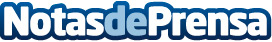 Fundación Osborne y Fundación Cajasol ponen en marcha un Encuentro profesional de Hostelería y Turismo Una jornada de carácter práctico que pretende ser el punto de encuentro entre jóvenes cualificados en búsqueda de empleo con profesionales y hosteleros que buscan reforzar sus plantillas durante la campaña de veranoDatos de contacto:David MálagaNota de prensa publicada en: https://www.notasdeprensa.es/fundacion-osborne-y-fundacion-cajasol-ponen-en Categorias: Gastronomía Andalucia Turismo Restauración Recursos humanos http://www.notasdeprensa.es